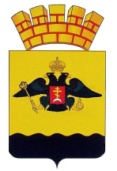 РЕШЕНИЕГОРОДСКОЙ ДУМЫ МУНИЦИПАЛЬНОГО ОБРАЗОВАНИЯ ГОРОД НОВОРОССИЙСК от 15 мая 2018 года  						                             № 294г. НовороссийскО выдвижении кандидатуры в состав территориальной избирательной комиссии Пригородная города НовороссийскаНа основании статьи 26 Федерального закона от 12 июня 2002 года     № 67-ФЗ «Об основных гарантиях избирательных  прав  и  права  на  участие в референдуме граждан Российской Федерации», статьи 9 Закона Краснодарского края от 8 апреля 2003 года № 571-КЗ «О системе избирательных комиссий, комиссий референдума в Краснодарском крае», в соответствии с Уставом муниципального образования город Новороссийск, городская Дума муниципального образования город Новороссийск                 р е ш и л а:1. Предложить избирательной комиссии Краснодарского края назначить членом территориальной избирательной комиссии Пригородная города Новороссийска с правом решающего голоса Патай Мери Мисаиловну,         08.06.1972 года рождения.	2. Направить настоящее решение в избирательную комиссию Краснодарского края.	3. Отделу  информационной политики и средств массовой информации опубликовать настоящее решение  в средствах  массовой    информации и   разместить на официальном сайте администрации и городской Думы  муниципального образования город Новороссийск в информационно-телекоммуникационной сети «Интернет».4. Контроль за выполнением настоящего решения возложить на председателя постоянного комитета городской Думы по законности, правопорядку и правовой защите граждан А.П. Антонова.5. Настоящее решение вступает в силу со дня его принятия.Глава муниципального образованиягород Новороссийск_________________И.А. Дяченко          Председатель городской Думы            ______________А.В. Шаталов